Jolyn Hernandez                                                                           October 15, 2019 Executive HousekeeperHilton Suites Chicago/Magnificent Mile198 E. Delaware PlaceChicago, IL 60611Email: Jolyn.Hernandez@hilton.com Dear Jolyn:Thank you very much for the opportunity to once again earn your business.  We are pleased to present you this proposal for the deep restoration cleaning of your rubber gym tiles. If you have any questions regarding my proposal, please do not hesitate to call me. 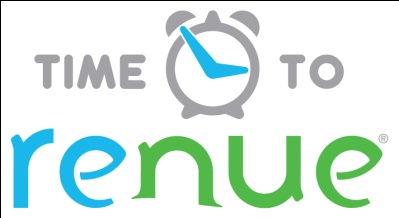 Why choose Renue Systems for your deep cleaning needs? We are the leading provider of comprehensive deep cleaning services exclusively to the hospitality industry – we have proudly serviced thousands of hotels over our 30 year historyWe are the only company that has been a North America approved vendor of Avendra since its formationExpertly trained, certified and uniformed employees that specialize in working in the  hotel environment – no micromanaging of our team by your team is neededProprietary equipment and chemicals, well-tested methodologies and significant ongoing R&D to provide top resultsExtremely responsive scheduling and highly flexible payment plans to meet your changing needs – we work when it is convenient to you and on a 24/7 basisEasy to understand and transparent pricing – and all our work is 100% guaranteed to your satisfaction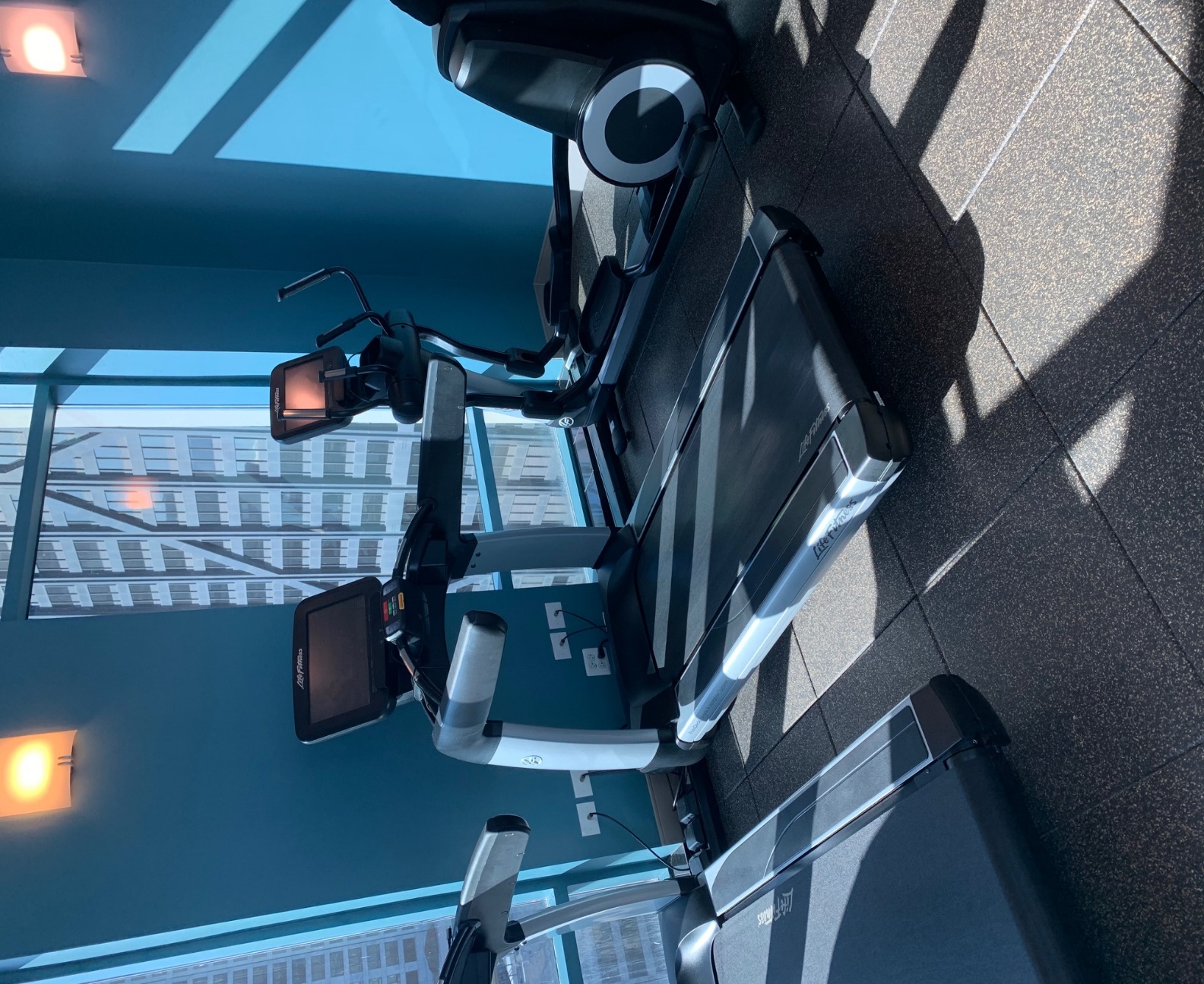 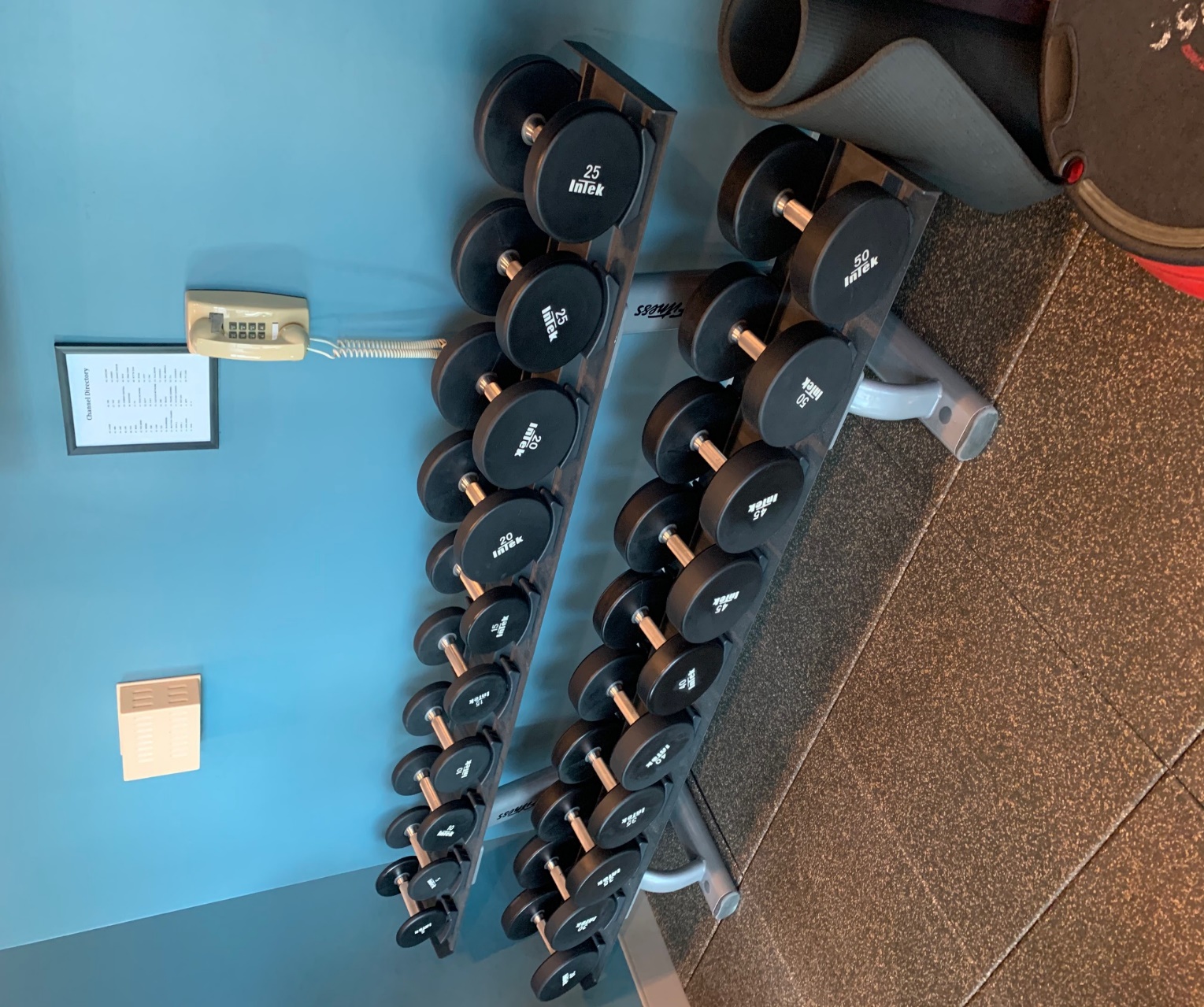 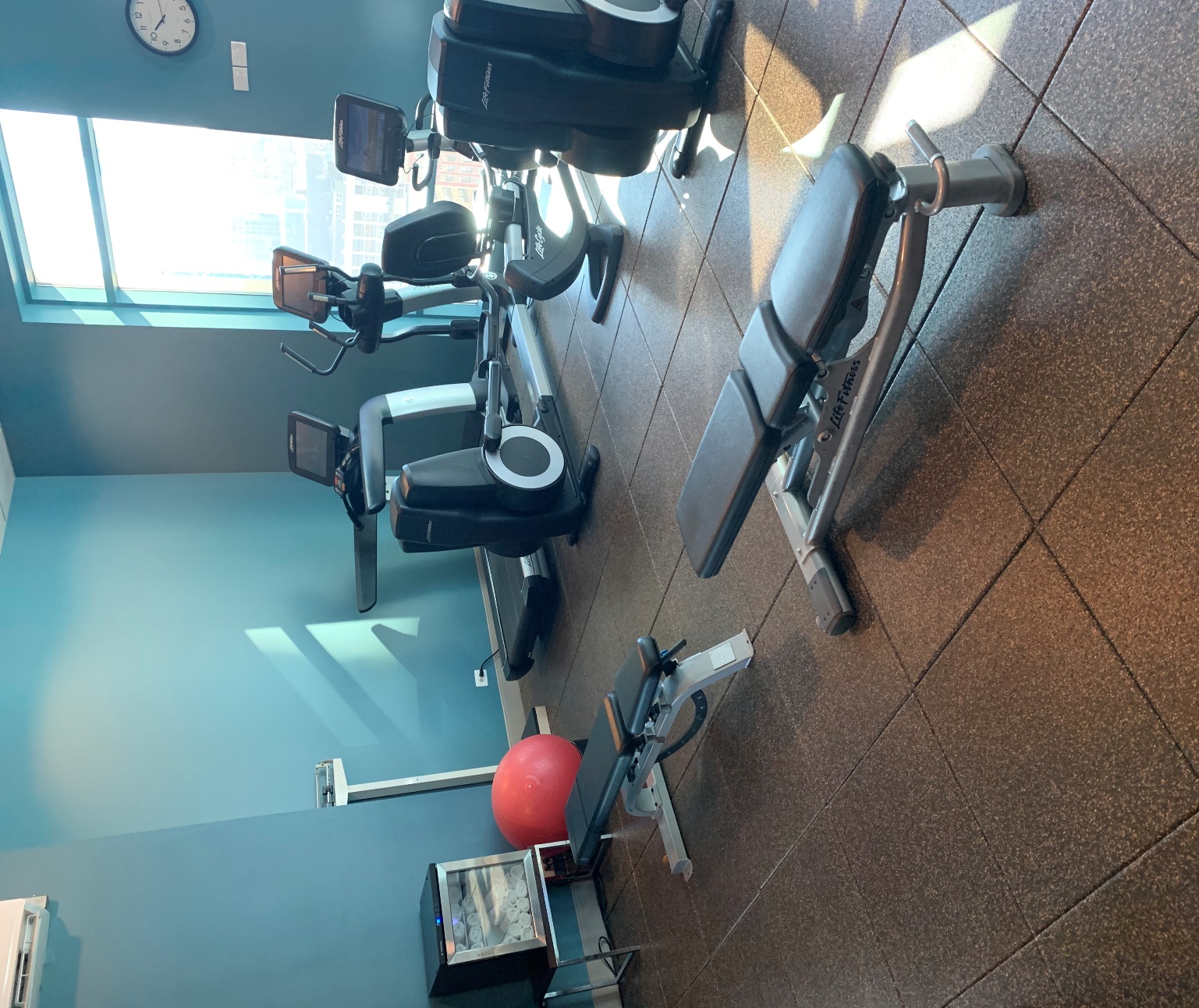 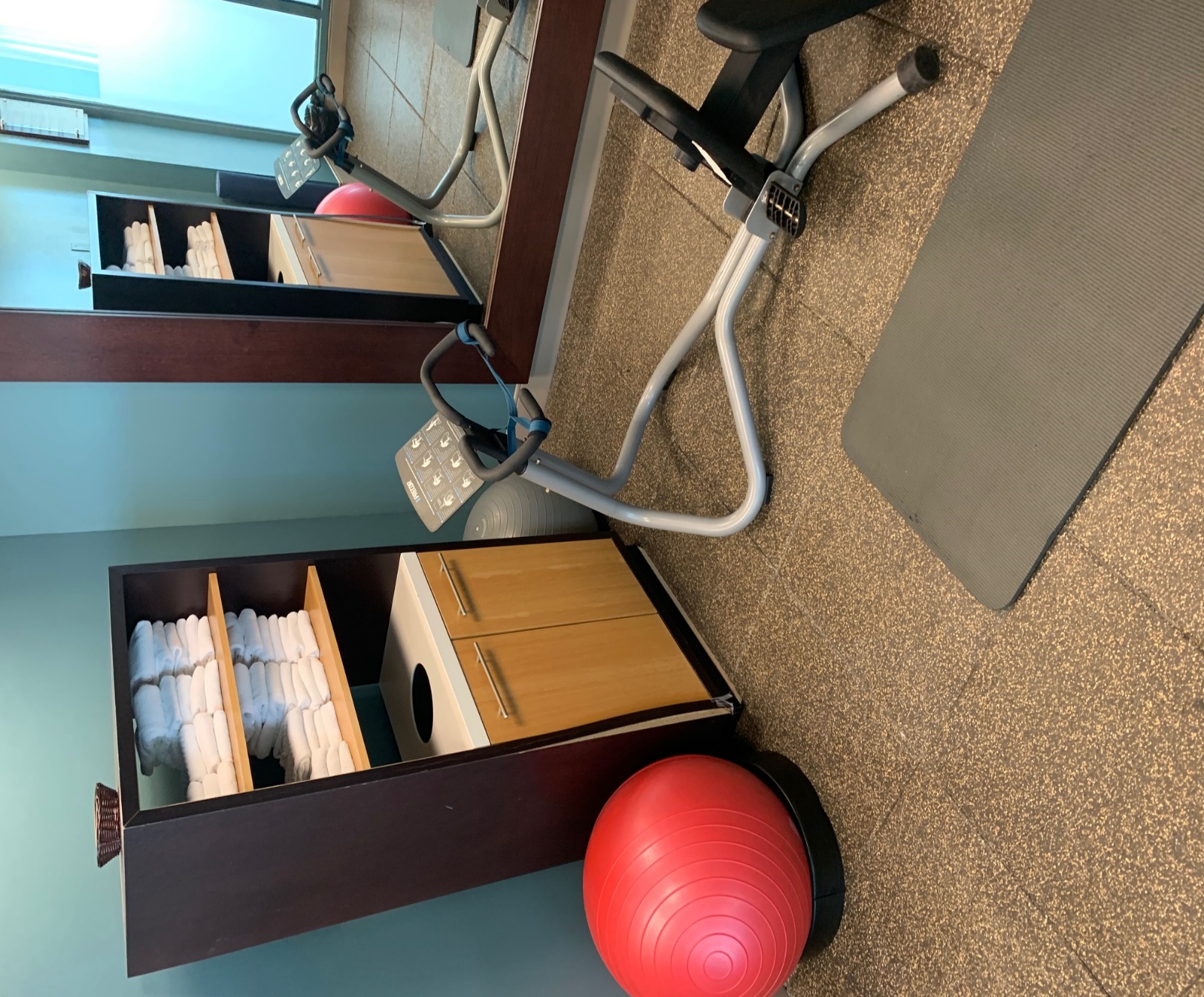 At your property we will perform the following methodology, a well-tested technique we have developed over the years in conjunction with the leading deep floorcare cleaning association and the largest floorcare manufacturers:Our deep clean process for rubber gym floors-Step #1: Pre-Spray all rubber tiles with an alkaline detergent to loosen soiling.  All of our Hotel Hygiene® Plus chemicals are formulated specifically for Renue Systems.Step #2: Scrub all rubber tiles with a rotary scrubber and soft bristle brushes. Step #3: Clean and Rinse all tile with hot water and a special wand that recovers the dirty water from the cleaning process.Step #4: Disinfect all tile with a green EPA approved disinfectant with a pleasant fragrance. Step #5: Dry all tile with air movers. The area will be ready for occupancy 30 minutes after our cleaning. Project details and costs for proposed cleaning Service pack #1 Rubber Flooring: 3 Fitness center room floors (766 square feet total)…………………….…….$675Add hand cleaning of all gym equipment……………………….…….$175Add disinfecting of all gym equipment with the Clorox 360 System…$200  *Price does NOT include moving of any heavy gym equipment like treadmills, weight racks, etc. If you require this please let me know and we can adjust our manpower and pricing for your project.  PLEASE NOTE Renue Systems will not be responsible for the following (but we can address):Compromised or missing grout Chipped or cracked tilesFlooring where grout lines have been painted and are not the original grout colorUneven surface coloring and cracks may be evident after floor is cleaned and free of sealer/wax and other coatings Some staining may be permanent in the stone and grout*Some staining in the rubber tiles may be permanent and not removable with cleaning.*Hotel to provide complimentary parking during project of cost will be billed back to the property.*48 hour cancellation notice required or a 15% cancellation fee will be charged.We will be glad to afford you payment terms to work within your budget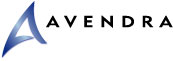 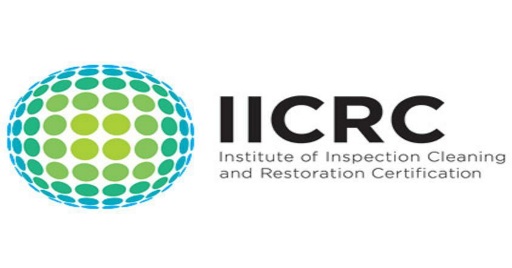 Please complete this service agreement, sign it and return it to your local Renue Systems service provider.Scope of Service:Description: 	______________________________________________________________________________________________________________________________________________Payment Terms:The sum of $________________ is the agreed upon price for the services rendered with payment to made as follows:____________ payments each for $___________ according to the following schedule:______________________________________________________________________________Please check here if your property will be paying by P-Card ___ or check ___Card # _________________________   Card type _________________   	Exp. date __________3 Digit Security Code (back of card)____________________Acceptance of Service AgreementThe above pricing, specifications, terms and conditions are satisfactory and you are hereby authorized to commence the work as specified.Name:  _______________________________________________          Property:__________________________________Signature:  ____________________________________________          P.O. # (if needed):___________________________ Title:  ________________________________________________          Date:  _____________________________________Phone:  _______________________________________________          Email: ____________________________________